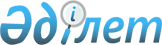 "Шығыс Қазақстан облысының жер үсті көздеріндегі су ресурстарын пайдаланғаны үшін төлемақы ставкалары туралы" Шығыс Қазақстан
облыстық мәслихатының 2009 жылғы 21 желтоқсандағы № 17/225-IV шешіміне өзгеріс енгізу туралыШығыс Қазақстан облыстық мәслихатының 2013 жылғы 11 желтоқсандағы № 17/201-V шешімі. Шығыс Қазақстан облысының Әділет департаментінде 2013 жылғы 26 желтоқсанда № 3135 болып тіркелді      РҚАО-ның ескертпесі.

      Құжаттың мәтінінде түпнұсқаның пунктуациясы мен орфографиясы сақталған.      «Салық және бюджетке төленетін басқа да міндетті төлемдер туралы» (Салық кодексі) Қазақстан Республикасының 2008 жылғы 10 желтоқсандағы кодексінің 487-бабына, Қазақстан Республикасының 2003 жылғы 9 шілдедегі Су кодексінің 38-бабына, «Қазақстан Республикасындағы жергілікті мемлекеттік басқару және өзін-өзі басқару туралы» Қазақстан Республикасының 2001 жылғы 23 қаңтардағы Заңының 6-бабы 5-тармағына, «Жер үсті көздерінің су ресурстарын пайдаланғаны үшін төлемақыны есептеу әдістемесін бекіту туралы» Қазақстан Республикасы Ауыл шаруашылығы министрінің м.а. 2009 жылғы 14 сәуірдегі № 223 бұйрығына (Нормативтік құқықтық актілерді мемлекеттік тіркеу тізілімінде тіркелген № 5675) сәйкес, Шығыс Қазақстан облыстық мәслихаты ШЕШТІ:

      1. «Шығыс Қазақстан облысының жер үсті көздеріндегі су ресурстарын пайдаланғаны үшін төлемақы ставкалары туралы» Шығыс Қазақстан облыстық мәслихатының 2009 жылғы 21 желтоқсандағы № 17/225-IV шешіміне (Нормативтік құқықтық актілерді мемлекеттік тіркеу тізілімінде тіркелген № 2523, 2010 жылғы 1 ақпандағы № 16 «Дидар», 2010 жылғы 2 ақпандағы № 16 «Рудный Алтай» газеттерінде жарияланған) мынадай өзгеріс енгізілсін:



      аталған шешімнің қосымшасы осы шешімнің қосымшасына сәйкес жаңа редакцияда жазылсын.



      2. «Шығыс Қазақстан облысының жер үсті көздеріндегі су ресурстарын пайдаланғаны үшін төлемақы ставкалары туралы» 2009 жылғы 21 желтоқсандағы № 17/225-IV шешімге өзгеріс енгізу туралы» Шығыс Қазақстан облыстық мәслихатының 2013 жылғы 9 қазандағы № 14/167-V шешімінің күші жойылсын.



      3. Осы шешім алғашқы ресми жарияланған күнінен кейін күнтізбелік он күн өткен соң қолданысқа енгізіледі.

       Сессия төрағасы                            С. Солдатов      Шығыс Қазақстан облыстық

      мәслихатының хатшысы                       Г. Пинчук

Шығыс Қазақстан облыстық

мәслихатының

2013 жылғы 11 желтоқсандағы

№ 17/201-V шешіміне

қосымша Шығыс Қазақстан облысының жер үсті көздеріндегі су ресурстарын

пайдаланғаны үшін төлемақы ставкалары      *Ескерту: төлемақы ставкалары Қазақстан Республикасы Статистика агенттігінің жыл сайын жариялайтын, сәйкес жылдық инфляцияның ресми деңгейіндегі индексін ескере отырып есептеледі.
					© 2012. Қазақстан Республикасы Әділет министрлігінің «Қазақстан Республикасының Заңнама және құқықтық ақпарат институты» ШЖҚ РМК
				№Арнаулы су пайдаланудың түріӨлшем бірлігіТөлемақы

ставкалары,* теңге1234Ертіс өзені бассейніЕртіс өзені бассейніЕртіс өзені бассейніЕртіс өзені бассейні1Тұрғын-үй пайдалану және коммуналдық қызметтертеңге/1000 тек.м77,32Өнеркәсіп, жылу энергетикасын қоса теңге /1000 тек.м222,33Ауыл шаруашылығытеңге /1000 тек.м62,64Су көздерінен су алуды жүзеге асыратын тоған шаруашылықтары теңге /1000 тек.м62,65Су энергетикасытеңге /1000 кВт.сағ.23,36Су көлігітеңге /1000 т. км8,6Балқаш және Алакөл өзен мен көлдері бассейніБалқаш және Алакөл өзен мен көлдері бассейніБалқаш және Алакөл өзен мен көлдері бассейніБалқаш және Алакөл өзен мен көлдері бассейні7Тұрғын-үй пайдалану және коммуналдық қызметтер теңге/1000 тек.м71,28Өнеркәсіп, жылу энергетикасын қоса теңге /1000 тек.м196,59Ауыл шаруашылығытеңге /1000 тек.м56,510Су көздерінен су алуды жүзеге асыратын тоған шаруашылықтары теңге /1000 тек.м54,011Су энергетикасытеңге /1000 кВт.сағ.20,912Су көлігітеңге /1000 т. км6,1